Филиал муниципального автономного общеобразовательного учреждения«Прииртышская средняя общеобразовательная школа» - «Полуяновская средняя общеобразовательная школа»РАБОЧАЯ ПРОГРАММАкурса внеурочной деятельности
ЮИДДдля 5 -7 классовна 2019 -2020 учебный годПланирование составлено в соответствии ФГОС ОООСоставитель программы: Кучумова Рузиля Амирхановна Учитель английского языка	д. Полуянова2019 годРезультаты освоения курса внеурочной деятельности «ЮИДД»Личностные результатыУ учеников будут сформированы: установка на безопасный, здоровый образ жизни; потребность сотрудничества со сверстниками, доброжелательное отношение ксверстникам, бесконфликтное поведение, стремление прислушиваться к мнениюодноклассников;Метапредметными результатами изучения курса является формирование следующих универсальных учебных действий.Регулятивные УУД:Обучающиеся научаться:понимать и принимать учебную задачу, сформулированную учителем;осуществлять контроль, коррекцию и оценку результатов своей деятельностиПознавательная УУД: Обучающиеся научатся:проводить сравнение и классификацию объектов;понимать и применять полученную информацию при выполнении заданий;проявлять индивидуальные творческие способности.Коммуникативные УУД: Обучающиеся научаться:работать в группе, учитывать мнение партнеров, отличные от собственных;обращаться за помощью; предлагать помощь и сотрудничество;слушать собеседника;формулировать свои затруднения;формулировать собственное мнение и позицию;договариваться и приходить к общему решению;осуществлять взаимный контроль;Формы деятельности кружка  по данной программе:                                                                                                                                                                                                  обучение, применение знаний на практике через практические занятия, соревнования,игры, практическая работа по проведению пропаганды безопасности дорожного движения через конкурсы, викторины, шоу-программы.                                Содержание  курса внеурочной деятельностиПрограмма состоит из нескольких тематических разделов, которые взаимосвязаны между собой. 34 часа.Раздел 1. Введение в образовательную программу кружка.Теория. Цели, задачи кружка ЮИД. Утверждение программы. Организационные вопросы (структура отряда, положение, обязанности). Оформление уголка «Дорога, транспорт, пешеход».Практика. Оформление уголка по безопасности ДД.Раздел 2. История правил дорожного движенияТеория. История и развитие Правил дорожного движения. Информация о первом светофоре, автотранспорте, велосипеде, дорожных знаках…Практика. Составление викторины по истории ПДД в уголок для классов.Раздел 3. Изучение правил дорожного движенияТеория. Правила дорожного движения в России. Общие положения. Обязанности пешеходов, водителей, велосипедистов и пассажиров. Проблемы безопасности движения, причины дорожно-транспортных происшествий. Дороги и их элементы. Проезжая часть. Разделительная полоса. Полоса движения. Тротуар. Прилегающие территории. Перекрестки. Границы перекрестков. Пересечение проезжих частей на перекрестках. Населенные пункты. ПДД для пешеходов – правосторонне движение, правила перехода дороги, места перехода проезжей части дороги. Обход стоящего транспорта у обочины. Движение пеших групп и колонн. Регулируемые и нерегулируемые перекрестки. Средства регулирования движения. Знаки. ПДД для пассажиров – виды общественного транспорта, посадочные площадки и дорожные знаки, правила поведения в салоне транспорта, перевоз грузов. Взаимовежливые отношения пассажиров и водителя. Дорожные знаки. Предупреждающие знаки. Дорожные знаки. Знаки приоритета. Дорожные знаки. Предписывающие знаки. Дорожные знаки. Информационно-указательные знаки. Знаки сервиса. Раздел 4. Основы оказания первой медицинской доврачебной помощи.Теория. Первая помощь при ДТП. Информация, которую должен сообщить свидетель ДТП. Аптечка автомобиля и ее содержимое. Раны, их виды, оказание первой помощи. Вывихи и оказание первой медицинской помощи. Виды кровотечения и оказание первой медицинской помощи. Переломы, их виды. Оказание первой помощи пострадавшему. Ожоги, степени ожогов. Оказание первой помощи. Виды повязок и способы их наложения. Обморок, оказание помощи.Правила оказания первой помощи при солнечном и тепловом ударах. Транспортировка пострадавшего, иммобилизация. Обморожение. Оказание первой помощи. Сердечный приступ, первая помощь. Практика. Встречи с медицинским работником по практическим вопросам. Наложение различных видов повязок. Оказание первой помощи при кровотечении. Оказание первой помощи при ушибах, вывихах, ожогах, обморожении, переломах, обмороке, сердечном приступе.Транспортировка пострадавшего. Ответы на вопросы билетов и выполнение практического задания.Раздел 5. Традиционно-массовые мероприятия.Практика.- Подготовка и проведение игр по ПДД в классах.- Подготовка и проведение соревнования «Безопасное колесо» в школе.- Выступление в классах по пропаганде ПДД.- Подготовка и участие в конкурсе агитбригад по ПДД.-Участие в различных конкурсах по ПДД (конкурсы рисунков, плакатов, стихов, газет, сочинений…)Тематическое планирование 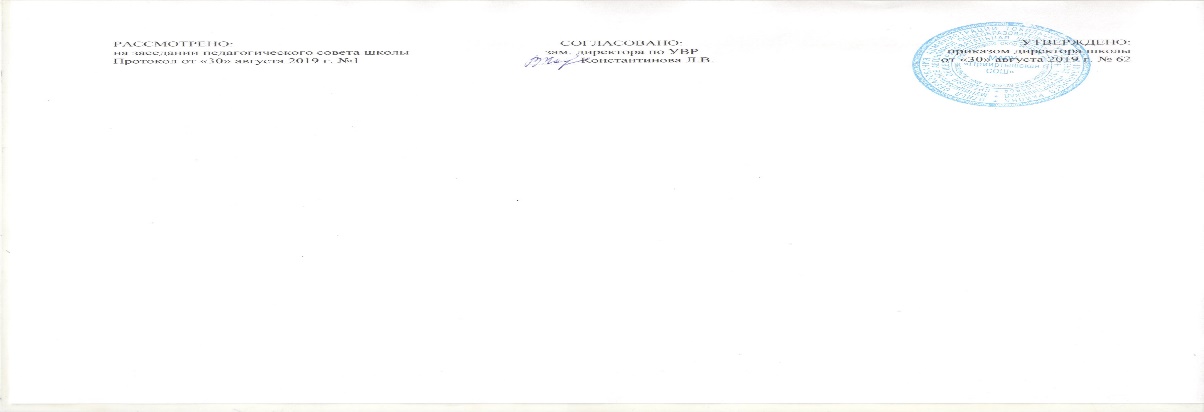 Раздел (тема)Количество часов Раздел. 1 Введение в образовательную программу кружка.1.Основные понятия и термины ПДД. Оформление уголка безопасности ДД.12. Права, обязанности и ответственность участников дорожного движения.13.  Азбука дорожной безопасности.14. ПДД-законы улиц и дорог.15. Рейд на перекресток « Внимание -дети»16. Подготовка к празднику посвящения в пешеходы.1Раздел. 2 История правил дорожного движения7.Дорожные знаки и их виды, дополнительные средства информации18.Правила дорожного движения.19. Правила дорожного движения110. Акция «Берегись автомобиля!»111.Рейд на перекресток  « За безопасность движения»1Раздел. 3 Изучение правил дорожного движения12. Закрепление знаний о ПДД.113. «Каждому должно быть ясно- на дороге кататься опасно!»114. Викторина «Кто лучше знает ПДД»115. Подготовка к утреннику « Правила дорожного движения- наши друзья»116. Подготовка к театрализованному выступлению « Правила дорожного движения- наши друзья»117. Театрализованное представление « Правила дорожного движения – наши друзья».118. Рейд на перекресток.119. Викторина «Светофор».120. Светофор -мой друг.121.Познавательная игра «Перейди улицу».122. Познавательная игра «Перейди улицу».1Раздел. 4 Основы оказания первой медицинской доврачебной помощи.23. Травмы. Виды травм, их классификация.124.Первая медицинская помощь при ДТП.125. Для чего нужно знать статистику травматизма.126. Рейд на перекресток « Всегда ли пешеход помнит о светофоре?»127. Рейд на перекресток « Вежливый водитель»128.Элементы улиц и дорог.129. Правила пользования общественным транспортом130.Закрепление  знаний о ПДД.131. закрепление знаний первой мед. Помощи.132.Игровая программа «Волшебное колесо»133. Практическое занятие по вождению велосипеда.134. Составление памятки: «Юному велосипедисту». Инструктаж по технике безопасности в летние каникулы.1Итого34